Términos de referencia Términos de referencia para actividades sobre el terreno y misiones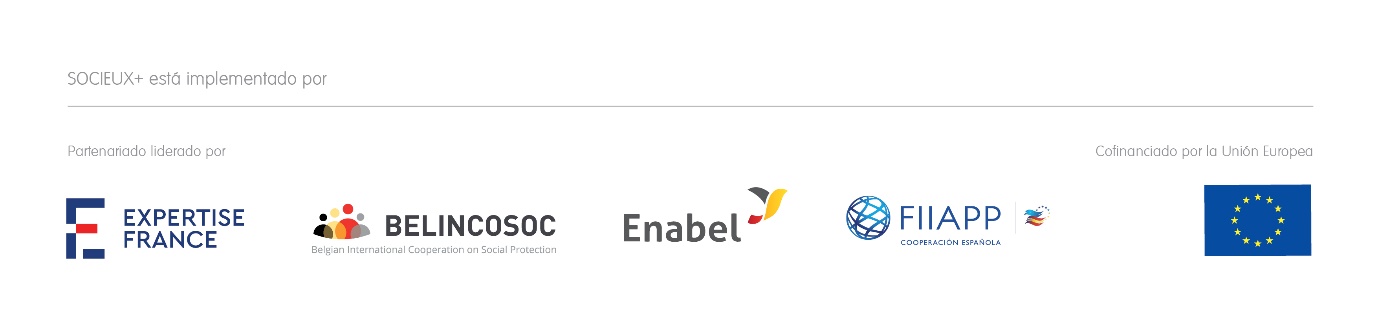 ContextoInformación socioeconómica generalColombia es un país de renta media-alta con un proceso estable de crecimiento de su PIB, que se conjuga con severas desigualdades, y que afectan principalmente a la base de la pirámide de población más altamente vulnerable, en zonas urbanas periféricas y rurales alejadas de la centralidad de las grandes ciudades que conforman el país. A pesar de que el país haya logrado cumplir las metas de los Objetivos de Desarrollo del Milenio (ODM) de reducción de la pobreza con un año de anticipación; en 2014, se registraron tasas de pobreza y de la pobreza extrema, de 28,5 % y de 8,1 respectivamente, ya sea la mitad de los valores registrados al inicio del milenio. De acuerdo a los indicadores del Banco Mundial en 2018, el 20% más pobres de la población se beneficiaba del 4% del PIB, en 1990 ese porcentaje era del 3.7% (World Bank, 2020). Así también, el país ocupa el lugar número 70 en cuanto al índice de Desarrollo Humano en un conjunto de 157 países (World Bank, 2019: 62).Un tercio de la población colombiana vive por debajo del umbral de pobreza. La tasa de desempleo ha ido aumentando lentamente durante los últimos cinco años, alcanzando el 10,5% en 2019, frente al 9,7% en 2018. Con los efectos de la COVID-19, se estima que dicha tasa aumentará a 12,2% en 2020 y disminuirá levemente a 11,9% en 2021. Asimismo, cabe señalar que, se estima que, más de la mitad de la población colombiana continúa trabajando en el sector informal. En general, las desigualdades son fuertes en todo el país: Colombia tiene un coeficiente de Gini de 48,9 y que hasta hace pocos años era de 53,5; permaneciendo uno de los más altos de América Latina. Colombia ha afrontado desde hace más de cincuenta años un conflicto armado interno que ha profundizado las desigualdades y la pobreza en los sectores más vulnerables del país. La consecuencia de mayor relevancia ha sido, entre otras,  el desplazamiento forzado hacia las grandes ciudades, mayoritariamente hacia la ciudad de Bogotá, donde alrededor del 8% de los desplazados han llegado; muchos de los cuales encuentran en venta informal en el espacio público su medio de subsistencia. Situación del sector de intervenciónLa proliferación de las ventas informales en el país es un problema cuya causa es más estructural que coyuntural y está directamente asociada a factores tales como el aumento de las tasas de desempleo, los bajos niveles de formación de capital humano, el desplazamiento de la población victima del conflicto armado y la inmigración de víctimas del conflicto político de la región y la crisis económica mundial y la falta de oportunidades de empleo, entre otros. Tanto la problemática relativa a la informalidad, como la problemática social del país se encuentran profundamente entrelazada a la cuestión de las oportunidades y la igualdad de género. Según la encuesta nacional de las firmas Guarumo y EcoAnalítica de agosto de 2020, cuyo resultados corresponden con los datos relevados por el Departamento Administrativo Nacional de Estadísticas (DANE), la principal preocupación de los colombianos es el desempleo (34.6%) seguido por la corrupción (27.6%) y el coronavirus (13.6%). La población más afectada por los fenómenos del desempleo y del subempeo es la femenina. La tasa de desempleo de las mujeres es del 26.2%; 10 pp por encima de los hombres y la población de mujeres inactivas creció en 23% en lo que va corrido de pandemia.La informalidad permanece superior al 60% de la población económicamente activa (PEA) en la mayoría de las ciudades del país, mientras es la población femenina la más afectada por los fenómenos del desempleo y del subempeoDe acuerdo con esta Ley 1988 de 2019, se reconoce por primera vez en Colombia a los vendedores informales que ocupan el espacio público como sujetos de derecho. Con anterioridad, y en varias sentencias, la Corte Constitucional de Colombia instaba a la observancia irrestricta de dos derechos complementarios e indisolubles: i) el derecho al mínimo vital y al trabajo (de los vendedores informales que ocupan el espacio público); y ii) el derecho a la convivencia y disfrute, en condiciones de seguridad y salubridad, del espacio público (por la ciudadanía en su conjunto). Ambos derechos, son la base jurisprudencial sobre la que enfocar el tema, y a raíz de la ley de finales de 2019, se empieza el proceso de diseño de la política pública al respecto, por intermedio de la Resolución 1213 de 2020. Según el último documento de validación de esta política pública de vendedores informales que ocupan el espacio público, la mencionada política consta de 5 fases: Alistamiento institucional; Elaboración agenda pública; Formulación y reglamentación;Implementación;Seguimiento y evaluación. 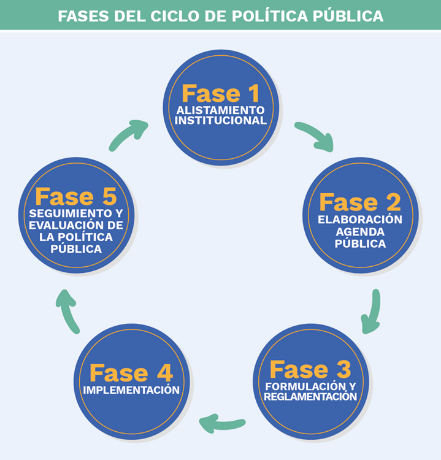 La política pública resume un completo ejercicio de análisis documental de antecedentes, incluso identificación de buenas prácticas internacionales; presenta un amplio marco teórico de actuación; además de, un esfuerzo de caracterización general del fenómeno de las ventas informales en el espacio público; así como, un amplio diagnóstico de las causas y consecuencias de esta actividad laboral y económica. Sin embargo, podría complementarse con datos que aproximen un poco más a los sujetos de acción, los caracterice, los perfile y los carnetice. Esfuerzos de precisión numérica de datos desagregados por sexo, origen, edad, entre otros, podrían completar los registros a ser construidos desde un enfoque diferencial.En la segunda mitad del año 2020, se finalizó la fase 3, que ha incluido la apertura de un espacio para la socialización del documento con entidades, organizaciones, beneficiarios y ciudadanía en general, para la recopilación de comentarios y  la sistematización de la misma en una versión con ajustes, en base a las mencionadas sugerencias recibidas. Esfuerzos de articulación y coordinación inter-institucional e inter-sectorial se han adelantado, en base a la cooperación de las dos entidades del orden nacional co-autoras de la política pública: el Ministerio del Interior y el Ministerio del Trabajo; además de, la incorporación en la fase 5, como entidad encargada del seguimiento y la evaluación, al Departamento Nacional de Planeación (DNP). Por lo que respecta a la operacionalización misma de la política, y de acuerdo a la normativa vigente en un estado con grado de descentralización como el colombiano, serán las entidades locales las encargadas de su implementación. De ahí, el reto de establecer estructuras de gobernanza multinivel que de forma transparente y horizontal atiendan a los lineamientos nacionales de la política, y den respuesta a las necesidades territoriales del sector. Enfoque diferencial, integral de derechos humanos y territorial es concebido como clave para para definición e implementación misma de esta política pública en el país socio.Papel de la institución El Ministerio del Interior de Colombia tiene como misión, liderar la formulación, implementación y evaluación de políticas públicas orientadas a garantizar la gestión política del Gobierno, la protección, el goce efectivo de los derechos y las libertades de los ciudadanos, fortaleciendo el diálogo social e intercultural Estado – Comunidades, la democracia, la participación, la seguridad y la convivencia ciudadana, promoviendo así el desarrollo y la equidad de los grupos étnicos, minorías y poblaciones vulnerables en el marco de la legalidad, el emprendimiento y la equidad.La Ley 1988 de 2019 tiene por objeto establecer los lineamientos generales para la formulación de la política pública de los vendedores informales, con el fin de garantizar los derechos a la dignidad humana, al mínimo vital, al trabajo, a la seguridad social y a la convivencia en el espacio público con un enfoque de protección social a la población vulnerable, que tiene como sustento las ventas informales en el espacio público.Mediante la Ley de 1988 de 2019 se estableció que el Ministerio del Trabajo y el Ministerio del Interior, son las entidades encargadas de la elaboración, formulación e implementación de la política pública de los vendedores informales, máxime si se tiene en cuenta que el Ministerio del Interior es articulador e innovador en la gestión política del Gobierno y la implementación oportuna y eficiente de políticas públicas que impacten el desarrollo y la equidad de los grupos étnicos, minorías y poblaciones vulnerables, en materia de derechos humanos, democracia, participación, seguridad y convivencia ciudadana. Descripción de la acciónObjetivo principalContribuir a la operacionalización de la Política Pública de Vendedores Informales en el componente de protección social integrada y dignificación de la economía informal en el espacio público, en dos ciudades pilotos de Colombia (Barranquilla y Cali). Objetivos específicosOS1: Construir una metodología (caja de herramientas) de recolección y análisis de datos: instrumentos de captura y tratamiento de la integración de la oferta institucional de protección social.OS2: Caracterizar socioeconómica y demográficamente a vendedores informales vulnerables, con enfoque de género, en áreas de alta presencia de venta informal en el espacio público en dos ciudades piloto de Colombia (Barranquilla y Cali) así como analizar la oferta, y el grado de calidad de acceso a los servicios y programas de protección social, inclusive, salud, pensión y contribución voluntarias de vendedores informales vulnerables caracterizados en el espacio público de dos ciudades piloto de Colombia.OS3: Poner a disposición un marco para medir el progreso hacia una situación de equilibrio entre oferta institucional y demanda de protección social - documentando buenas prácticas y extrayendo lecciones aprendidas - con el fin de apoyar la operacionalización de la Política Pública de Vendedores Informales.Resultados esperadosResultado 1: Co-creada la caja de instrumentos de captura y tratamiento de la integración de la oferta institucional de protección social), aprovechando las sinergias como programas existentes como el Plan GEMA de la Consejería Presidencial para la Mujer.Resultado 2: Diseñada una base de datos (un documento de síntesis y de un Excel de soporte) que caracteriza a una muestra de vendedoras informales vulnerables, con un enfoque de género, en el espacio público en dos ciudades pilotos de Colombia.Resultado 3: Creado un mapeo interactivo (documento de tabulación cruzada) de la oferta, y el grado de calidad de acceso a los servicios y programas de protección social, inclusive, salud, pensión y contribución voluntarias de vendedores informales vulnerables caracterizados en el espacio público de dos ciudades piloto de Colombia.Resultado 4: Elaborado un documento de contrastación de la demanda y la oferta en protección social en Barranquilla y Cali, incluyendo un instrumento de monitoreo para acompañar el diseño de la ruta hacia la protección social.Entregables finales esperadosD1: Inventario de instrumentos de captura y tratamiento de la información sobre protección social (disponibles), y guía de acción para la co-creación de la caja de herramientas.D2: Mapa socioeconómico y demográfico de una muestra de vendedores informales vulnerables, con un enfoque de género, en áreas de alta presencia de venta informal en el espacio público en dos ciudades piloto de Colombia (Barranquilla y Cali)D3: Diagnóstico local de la demanda y de la oferta de servicios de protección social en las dos ciudades pilotos (Barranquilla y Cali)D.4.a: Documento final de análisis de la demanda y la oferta de servicios de protección social para vendedores informales vulnerables, con un enfoque de género, en el espacio público de Barranquilla y Cali, incluyendo recomendaciones para la operacionalización de la Política Pública de Vendedores InformalesD.4.b: Instrumento de monitoreo con indicadores de seguimiento y monitoreo para acompañar el diseño de la ruta hacia la protección social de la población vulnerable de vendedores informales.MetodologíaMetodología general (de la acción)Colombia posee una amplia oferta institucional y ha desarrollado una diversidad de programas específicos potencialmente capaces de responder a los retos centrales de la diversidad y la interseccionalidad; género, raza y etnia, empobrecimiento, niñez, envejecimiento, desplazamiento y migración, son todos campos en los cuales el país ha avanzado hacia una mejor focalización y eficacia. Sin embargo, los retos de coordinación interinstitucional para que de las fortalezas del nivel nacional sean transferidas a los niveles departamental y municipal, así como la existencia de dos sistemas de protección social, uno para clase media y alta y otro para los pobres, los informales y las minorías, siguen siendo aún insuperados a pesar de las conquistas logradas.Énfasis en involucramiento local con vinculación nacional, para coordinación de enfoques y estrategias, son oportunos para profundizar las posibilidades reales de manejo territorial que ofrece la normatividad vigente sobre descentralización estatal; como desafío para ampliar la representatividad local de los territorios de acuerdo a sus condiciones regionales concretas, de necesidad sectorial y oportunidad territorial. Con la ejecución en paralelo de estos dos proyectos pilotos en Barranquilla y Cali, dos ciudades que se encuentran entre las 13 principales del país según clasificación del Departamento Administrativo Nacional de Estadística (en adelante, DANE), se creará un banco de potenciales buenas prácticas de gestión operativa y territorial de esta nueva política pública; que sirvan de base para un posterior intercambio de las mismas en los siguientes momentos de implementación territorial de la política en otros lugares del país, de acuerdo al cronograma de implementación de esta política pública. El éxito de las acciones en el campo de la empleabilidad y del emprendimiento serán exitosas en la medida en la cual exista más allá de un sistema de protección social, una protección social integral e integrada a partir de la combinación de las ofertas existentes en el país, tanto en el Estado como en la sociedad civil organizada, y en el tercer sector, sin descartar la función social de la empresa cuando sea viable. Una misión de identificación fue llevada a cabo por SOCIEUX+ a finales del 2020, durante la cual el equipo de expertos trabajó con el Ministerio del Interior y el Ministerio del Trabajo de Colombia y llegó a la conclusión que era necesario implementar dos acciones en paralelo para la operacionalización de la Política Pública de Vendedores Informales : la acción n°2020-18 enfocada al sector de empleo y trabajo y esta acción 2021-09 enfocada en la protección social. Además, se sugirió la realización de la operacionalización local de los lineamientos nacionales contenidos en el documento de política pública aprobada en dos ciudades pilotos, Barranquilla y Cali, por dos razones principales: i) porque ambas están dentro del listado preliminar que ha confeccionado el Ministerio del Interior como los nueve lugares donde se prevé que se empiecen a realizar los piloto en 2021 (Barranquilla, Bucaramanga, Cali, Cartagena, Cúcuta, Neiva, Pereira, Tunja y Villavicencio); y ii) con representantes de ambas Alcaldías, el equipo de expertos tuvo ocasión de realizar un grupo focal y se pudo apercibir del interés en adelantar los trámites para la operacionalización de la política en sus territorios. El Ministerio del Interior aprobó esta decisión ya que ambas ciudades tienen un interés que hicieron explicito en escenarios de diálogo. Se acordó que la institución socia – el Ministerio del Interior – realizará la articulación necesaria con las Alcaldías para garantizar su participación.Esta acción 2021-09, considerando el papel central desempeñado por la mujer en el marco de la economía informal y de las ventas informales en el espacio público, debería concentrarse, con un enfoque de género en i) identificar a los vendedores informales vulnerables ocupados en ventas en el espacio público, ii) caracterizar su perfil de demanda de protección social desde la dimensión demográfica, a la socioeconómica, hasta los temas específicos relativos a los derechos humanos y sociales y, finalmente, iii) contrastar esta demanda con la oferta para acompañar el diseño de la ruta hacia la protección social de la población vulnerable de vendedores informales.Actividades programadas (plan de trabajo de la acción)Se han programado las siguientes actividades para la acción:Actividad 1 - Co-creación de una caja de herramientas (instrumentos de captura y tratamiento de la integración de la oferta institucional de protección social)Actividad 2 - Identificación, caracterización y perfilamiento socioeconómico de la población beneficiaria en las dos ciudades pilotos de Barranquilla y Cali.Actividad 3 - Identificación de la demanda de protección social de una muestra de  vendedores informales vulnerables, con un enfoque de género, en el espacio público y análisis de la oferta existente, incluyendo el grado de calidad, de programas/servicios de protección social, en las dos ciudades pilotos de Barranquilla y Cali.Actividad 4 - Diseño de un documento final de ruta hacia la protección social para los vendedores informales vulnerables, con un enfoque de génreo, en las dos ciudades pilotos de Barranquilla y Cali, incluyendo un instrumento de monitoreo.Estos términos de referencia abarcan los servicios esperados para la o las actividades del plan de trabajo descrito anteriormente:Actividad #2 - Identificación, caracterización y perfilamiento socioeconómico de la población beneficiaria en las dos ciudades pilotos de Barranquilla y Cali.Inclusión de temas transversalesSOCIEUX+ reconoce la importancia de incluir cuestiones transversales en las políticas y los sistemas de protección social, laboral y de empleo. Los siguientes temas transversales deben tenerse debidamente en cuenta en la planificación e implementación de la o las actividades:Igualdad de género;Buena gobernanza;Derechos humanos (incluidos los derechos de los niños, los discapacitados, los grupos vulnerables y las minorías); y,Inclusión social y económica de los grupos vulnerables.descripción de la o las actividadesTareas programadasEsta actividad 2 tiene como objetivo llevar a cabo una identificación y una caracterización de una muestra de vendedores informales vulnerables ocupados en ventas en áreas de alta presencia de venta informal en el espacio público de las dos ciudades de Barranquilla y Cali. A través esta actividad, la idea es poder elaborar un mapa socioeconómico y demográfico de una muestra de vendedores informales vulnerables, siempre con un enfoque de género, para que pueda servir para el diseño de una base de datos que caracteriza a dicho grupo. El enfoque metodológico de la actividad #2 combina la investigación cuantitativa sobre datos secundarios con el levantamiento de datos primarios cuantitativos y cualitativos a partir de encuestas y entrevistas semiestructuradas. En esta actividad #2, se debería implementar la identificación socioeconómica y demográfica tanto a partir de datos secundarios (DANE, etc.) así como en el terreno en las ciudades de Barranquilla y Cali, apoyándose sobre la versión piloto de la caja de herramientas elaborada durante la actividad #1. La potencial replicabilidad se tratará de lograr como elemento de sostenibilidad de la acción de cooperación cuando ésta haya concluido. No obstante, el ejercicio mismo de la escalabilidad, en forma práctica, excede el ámbito de actuación de esta acción de cooperación que estará centrada en sus tareas de actividades en las dos ciudades de los proyectos piloto. La/el experta/o principal dirigirá la misión sobre el terreno. Será responsable de la producción de todos los entregables finales de la actividad. También será responsable de la preparación, coordinación, implementación y producción y/o coordinación de los informes de toda la actividad. Esta acción 2021-09 tiene una acción jemela, la 2020-18 enfocada al eje de trabajo y empleo para la Política Pública de Vendederos Informales. La primera misión se realizó de manera conjunta. Se intentará mantener un calendario paralelo entre las dos acciones, pero en el caso de que no fuera posible, se establecirán vínculos entre los/las expertos/as identificados/as para las dos acciones. Entre las principales tareas que se esperan del equipo de misión, se incluyen:Fase preparatoria y de documentación: Tarea 1: estudio y análisis del contexto y de la documentación relevante, que consiste en la documentación proporcionada por SOCIEUX+ (incluidos los informes de actividades previas), la transmitida por el Socio y la recopilación autónoma de lo/as experto/as.Tarea 2: Participar a reuniones de briefing con el equipo de SOCIEUX+ antes de la actividad;Tarea 3: trabajar juntamente con el Ministerio de Interior para elaborar la agenda y la metodología de intervención de la misión, así como en concertación con los otros actores involucrados en esta acción (Ministerio del Trabajo, Consejería Presidencial para la Mujer, el DANE, Alcaldías de Barranquilla y Cali, Departamento Nacional de Planeación (DNP)…)Tarea 4: ponerse en contacto con el agregado de cooperación de la Delegación de la Unión Europea en Colombia, para agendar un briefing y/o debriefing según el interés de la DUE, o en presencial o por videoconferencia. Tarea 5: Acordar los arreglos logísticos con SOCIEUX+ y el socio para la implementación de la actividad (viaje, visado, alojamiento…), siguiendo las recomendaciones sanitarias en vigor.Fase de intervención (en terreno): Tarea 1: Facilitar una dinámica de cooperación dirigida a fortalecer las capacidades individuales e institucionales de cualquier parte interesada;Tarea 2: Recopilación de la información estadística secundariaTarea 3: Preparación de la recolección de material de entrevistasTarea 4: Identificación sociodemográfica de la población sujeto de acción con base a datos estadísticos secundarios Tarea 5: Identificación del grupo de vendedores informales con enfoque de género a ser encuestados y entrevistadosTarea 6: Elaboración de los cuestionarios de encuestas/entrevistas. Las encuestas cuantitativas deberían usar el mismo cuestionario del DANE a pesar de no tener una muestra representativa para permitir la comparación una vez que el DANE haya terminado el levantamiento de datos sobre vendedores informales que tiene programado como parte de su estrategia y en apoyo a la política pública.Tarea 7: Visitar las zonas centrales o de concentración de ventas informales en Barranquilla y Cali para realizar acuerdos con representantes de los/as vendedores/as para la realización de las encuestas en el terrenoTarea 8: Encuestas/entrevistas al grupo de vendedores informales seleccionado en Barranquilla y en Cali. Tarea 9: Elaboración del mapa socioeconómico y demográfico.  Tarea 10: Presentar los resultados al Socio al final de la misión, permitiéndole expresar sus puntos de vista antes de finalizar los entregables;Tarea 11: Lo/as experto/as estarán disponibles para una reunión a solicitud de la Delegación de la Unión europea en el país para un debriefing;Tarea 12: Canalizar a la técnica de comunicación de SOCIEUX+ todo el material que pueda ser útil para informar al público sobre la actividad (fotografías, entrevistas, notas breves o artículos).Fase de redacción de los documentos:Tarea 1: Finalización de los entregables de la actividad; se puede invitar a lo/as experto/as a realizar cambios / adiciones a los entregables, teniendo en cuenta la retroalimentación del Socio;Tarea 2: Uso de formatos de texto (plantillas) proporcionados por SOCIEUX+ en la preparación de presentaciones e informes, incluidos cuestionarios digitales para expertos y participantes en actividades de capacitación.Tarea 3: Participar a una reunión de debriefing con el equipo de SOCIEUX+ después de la actividad;Entregables esperadosEntregables previos a la misiónP1 - Una nota metodológica (máx. 3 páginas), en la que se detallen el enfoque de trabajo, las herramientas y los métodos empleados, así como un análisis de riesgos.P2 - Una agenda detallada (máx. 2 páginas), que detalle las reuniones y sesiones de trabajo que se celebrarán, las personas que se reunirán y el aporte esperado de cada una, con sus instituciones, hacia el buen éxito del plan metodológico.Entregables finalesD1 - Informe individual de misión de experta/o (ExMR): en formato SOCIEUX+ (modelo proporcionado). Este informe es un producto confidencial destinado exclusivamente a uso interno por SOCIEUX+. El equipo de misión también puede presentar un informe conjunto ExMR si los miembros lo desean (ver las instrucciones en el modelo).D2 - Formulario individual de comentarios de experta/o (ExF): cumplimentado en línea (consulte las instrucciones y el enlace en el modelo ExMR)D3 - Informe de actividad colectiva (AcR): en formato SOCIEUX+ (modelo proporcionado). Este AcR debe ser producido conjuntamente por el equipo de misión. Está destinado a la institución asociada y muy probablemente se compartirá con los principales intervinientes en la acción. El informe debe reflejar las tareas realizadas durante la actividad. Supondrá una contribución significativa a los entregables finales de la acción. Vea también las instrucciones en el modelo.D4 – Anexo 1 AcR: Mapa socioeconómico y demográfico de una muestra de vendedores informales con enfoque de género en áreas de alta presencia de venta informal en el espacio público en Barranquilla y Cali (incluyendo metodología, recolección de encuestas y entrevistas, información cuantitativa y cualitativa y un análisis comparativo de los resultados de las dos ciudades).Informes y presentación de entregables FormatosTodos los entregables y productos de la actividad (notas, informes, presentaciones, etc.) deben ser conformes a los formatos y modelos proporcionados por el equipo de SOCIEUX+.  Todos los entregables y productos deben enviarse en versión electrónica editable [Microsoft Word 97-2003 [doc], PowerPoint 97-2003 [ppt] y Excel 97-2003 [xls], o en formato equivalente OpenDocument). No se aceptarán documentos electrónicos no editables como "formato de documento portátil" (PDF).    El equipo de SOCIEUX+ proporcionará los modelos de presentación electrónica que deberán utilizarse durante la actividad/misión. Estos modelos están en formato PowerPoint Microsoft y cumplen con la carta gráfica de SOCIEUX+. Estos modelos deberán ser utilizados como único formato por todos los miembros del equipo de misión. Deberán ser usados para todas las presentaciones realizadas por el equipo de misión durante la actividad. No está autorizado el uso por parte de los expertas/os de sus propios modelos o formatos de su organización de origen a menos que el equipo de SOCIEUX+ indique lo contrario por escrito [por correo electrónico].  Todas las versiones de los entregables u otros productos utilizados o producidos durante la actividad/misión deben incluir la siguiente cláusula de no-responsabilidad:"Cláusula de no-responsabilidad:La responsabilidad de esta publicación recae exclusivamente en sus autores. La Unión Europea, la Comisión Europea, los socios implementadores de SOCIEUX+ y el personal de SOCIEUX+ no podrán ser considerados responsables del uso que pueda hacerse de la información contenida en ella" .Las personas contratados podrán consultar el dossier de información que se les proporcionará después de su contractualización. Todos los entregables deberán suministrarse en español.Presentación y aprobaciónTodas las versiones de entregables (borrador, finales u otras) deberán enviarse directa y únicamente al equipo de SOCIEUX+, a menos que el equipo SOCIEUX + indique lo contrario por escrito [por correo electrónico].Entregables previos a la misiónLos entregables previos a la misión deberán enviarse como máximo 5 días hábiles antes del inicio de la actividad o el inicio de la misión de expertas/os, lo que ocurra primero. Los entregables previos a la misión serán examinados por el equipo de SOCIEUX+ y la institución asociada. Los comentarios sobre los entregables deberán comunicarse al experta/o principal como máximo 2 días antes del inicio de la actividad o la partida de los expertas/os hacia la misión. Los comentarios y recomendaciones deberán tenerse en cuenta para la implementación de la actividad/misión. Puede requerirse la agenda revisada de la misión por el experta/o principal antes de la partida del equipo de misión.  Entregables finalesLas primeras versiones provisionales de los entregables deberán presentarse como máximo 10 días hábiles después del final de la actividad o los comentarios de los expertas/os.Los comentarios del equipo SOCIEUX+ sobre las versiones preliminares deberán enviarse 10 días hábiles después de su envío.La integración de los comentarios deberá realizarse en los 5 días hábiles posteriores a la recepción de los comentarios por parte del experta/o principal. (En general, no es necesario llevar a cabo más de una serie de comentarios y revisiones, a menos que el equipo de SOCIEUX+ y/o la institución asociada consideren que la calidad de los resultados no es satisfactoria.)Las versiones finales de los entregables deberán ser aprobadas o rechazadas como máximo 10 días hábiles después de su envío al equipo de SOCIEUX+.Los pagos definitivos y el reembolso de los gastos de desplazamiento a los expertas/os solo estarán autorizados después de la aprobación de los entregables finales por el equipo de SOCIEUX+.Experiencia necesariaPerfil de experienciaExperta/o principal [#1] en Protección social y recopilación de datos Área de especialización: Política de Protección social (E.) / Análisis, recopilación de datos y encuestas (V.). Competencias/habilidades específicas de los/as expertos/as: Junto al tener una propensión en cuanto a la capacidad organizativa y la gestión sería una persona experta en métodos cuantitativos (9.2).Criterios (esenciales/requeridos):Educación universitaria o técnica (de preferencia con estudios de posgrado) en Política de Protección o Economía con especialización en estadísticas de Protección Social, o afines, relevante para la temática contempladaAl menos 10 años de experiencia específica en las respectivas áreas de protección socialEntre 5 y 10 años de experiencia profesional en un Estado miembro de la UE vinculado con entidades públicasHabilidades estadísticas y de análisis, conocimiento de política social, con énfasis en protección social, dinámicas urbanas de la informalidad y vulnerabilidad social. Experiencia de trabajo sobre empleo informal, conocimiento de métodos cuantitativos y cualitativos de investigación.Dominio del idioma castellano, escrito y oral;Sensibilidad institucional y enfoque diplomático en la conducción de relaciones con actores y socios.Calificaciones adicionales (ventaja en la selección):Experiencia previa en América Latina, y particularmente Colombia.Experiencia previa en la conducción de misiones de asistencia técnica de corto plazo. Experiencia laboral con enfoque de géneroExperta/o [#2] en antropología/ sociología aplicada a la protección social Área de especialización: Política de Protección social (E.) / Análisis, recopilación de datos y encuestas (V.) / Igualdad de género (I)Competencias/habilidades específicas de los/as expertos/as: 1.2 Elaboración y desarrollo de la Política y estrategia (1.2) / 9.2 Métodos cualitativos (investigación) (9.2)Criterios (esenciales/requeridos):Educación universitaria o técnica (de preferencia con estudios de posgrado) en Antropología o Sociología, o afines, relevante para la temática contempladaPor lo menos 5 años de experiencia en investigación cualitativa aplicada y procesamiento de datos cualitativos.Al menos 5 años de experiencia profesional en un Estado miembro de la UE, vinculados con entidades públicasDominio del idioma castellano, escrito y oral;Sensibilidad institucional y enfoque diplomático en la conducción de relaciones con actores y socios.Buen conocimiento de métodos cuantitativos. Experiencia laboral con enfoque de género Calificaciones adicionales (ventaja en la selección):Experiencia previa en América Latina, y particularmente Colombia.Experiencia previa en la conducción de misiones de asistencia técnica de corto plazo. Carga de trabajo CandidatosConvocatoria de expertas/osTodas las convocatorias de expertas/os para las actividades de SOCIEUX+ se publican en línea en el sitio web de SOCIEUX+. Los expertas/os interesados deberán presentar sus solicitudes en el sitio web SOCIEUX+: https://pmt.socieux.eu (actualmente solo disponible en inglés). El procedimiento de solicitud es el siguiente:Si aún no lo han hecho, los expertas/os deben crear su cuenta personal SOCIEUX+ haciendo clic en "Create an account (Crear una cuenta)" con una dirección de correo electrónico. La información de conexión de su cuenta se enviará por correo electrónico.Para crear y enviar su perfil, los expertas/os deberán:Proporcionar los datos de contactoProporcionar información sobre sus áreas de especialización, competencias e historial de empleo. Los expertas/os solo deberán completar un número limitado de campos marcados con un asterisco. Sin embargo, se anima a los expertas/os a que cumplimenten con detalle las secciones sobre sus áreas de especialización y competencias, porque el equipo SOCIEUX+ revisa regularmente los perfiles en la base de datos para identificar y contactar con potenciales expertas/os para futuras misiones.Cargue un curriculum vitae, preferiblemente en formato Europass.Cuando el perfil haya sido aprobado por el equipo de SOCIEUX+, los expertas/os pueden presentarse a todas las convocatorias de expertas/os a las que puede accederse en la pestaña "Call for experts (Convocatoria de expertas/os)", haciendo clic en "Apply (Postular)”.Si necesita más información, contacte con SOCIEUX+ por correo electrónico escribiendo a experts@socieux.euindicando el número de referencia de la solicitud o el código de acción que figura en la portada de los términos de referencia. Las instituciones colaboradoras o interesadas que deseen compartir su experiencia para una convocatoria de expertas/os específica pueden contactar directamente con el equipo de SOCIEUX+ escribiendo a expert@socieux.eu. Selección de expertas/osEn principio, SOCIEUX+ moviliza a expertas/os de las administraciones públicas y organismos autorizados de los Estados miembro de la UE, así como a profesionales que trabajan para los interlocutores sociales, en particular:Técnicos, funcionarios públicos y empleados de organismos con autorización estatal;Colaboradores y empleados de instituciones que representan a los interlocutores sociales, como sindicatos y asociaciones de empresarios, y, Académicos (investigadores o docentes) de instituciones públicas o parapúblicas.Los expertas/os públicos en servicio activo tienen prioridad en la selección. También pueden tenerse en cuenta a consultores privados durante la selección si no se puede identificar a un candidato público. Solo se contactará a los candidatos preseleccionados. El proceso de selección puede incluir entrevistas por teléfono o por otros medios de comunicación.Los candidatos interesados pueden descargar la Guía SOCIEUX+ para expertas/os movilizados e instituciones colaboradoras disponible en www.socieux.eu .Contratación de expertas/os públicosLos expertas/os públicos pueden estar en servicio activo o jubilados. Los empleados jubilados de agencias especializadas internacionales o agencias de cooperación también pueden movilizarse, sin que su antiguo empleador participe formalmente en una acción conjunta con SOCIEUX+. Los candidatos preseleccionados deberán comunicar los datos de contacto de su empleador o una prueba de su capacidad para participar directamente en virtud de su condición de funcionario, empleado o empleado público.Compensación financieraLos funcionarios contractuales o empleados en servicio activo o jubilados tienen derecho a una remuneración fija estándar de 350 euros por día hábil trabajado. Los honorarios de los consultores privados se negociarán de acuerdo con el número de años de experiencia pertinente y la escala estándar de SOCIEUX+. Los expertas/os y expertas/os jubilados se asimilarán a los empleados públicos para todos los fines, ventajas sociales y compensaciones financieras proporcionados por SOCIEUX+.Las regulaciones nacionales relativas a la remuneración e indemnización de los agentes públicos y funcionarios son aplicables y pueden limitar el pago de las indemnizaciones por parte de SOCIEUX+. La responsabilidad de la conformidad y la verificación recaerá en las personas y su institución de origen. El pago de impuestos sobre la renta u otros impuestos será responsabilidad exclusiva de los expertas/os movilizados y/o de su organización. Gastos de viajeTodos los costes de viaje para los expertas/os movilizados (públicos, privados o de instituciones internacionales) estarán cubiertos por SOCIEUX+ de acuerdo con la Guía SOCIEUX+ para expertas/os movilizados e instituciones colaboradoras (versión en la fecha de firma del contrato de experta/o).Comunicación y visibilidadSOCIEUX+ utilizará sus propios canales de comunicación, como el web, el boletín y otros medios para difundir información sobre la implementación y los resultados de las actividades. Para este fin, se esperan contribuciones de los expertas/os movilizados. También se solicitarán a los miembros del equipo de la misión pequeñas contribuciones, como la toma de fotografías, material gráfico o resúmenes breves.Se organizará una breve conversación entre los expertas/os movilizados por SOCIEUX+ y el responsable de comunicación de SOCIEUX+ antes y después de la misión para identificar oportunidades y concretar estrategias de comunicación. Para garantizar la visibilidad de SOCIEUX+ y la Unión Europea durante la acción, se utilizarán obligatoriamente los modelos de presentación (archivos de Microsoft Power Point) y el logotipo de SOCIEUX+.En el marco de actividades específicas, podrán ponerse a disposición de los expertas/os algunos productos para aumentar la visibilidad, como folletos, memorias USB, cuadernos y bolígrafos, para su distribución sobre el terreno.Código de conductaLos expertas/os movilizados por SOCIEUX+ participarán en las actividades de cooperación técnica desde las etapas preparatorias hasta la producción de entregables. El equipo de SOCIEUX+ ayudará a los miembros del equipo de la misión apoyándolos y asesorándolos en la preparación de la documentación de información. El equipo de SOCIEUX+ recopilará comentarios de las instituciones asociadas y partes interesadas relevantes para garantizar que los informes de misión y sus recomendaciones se entreguen a las autoridades nacionales, las delegaciones de la UE en los países asociados y a EuropeAid.Los expertas/os movilizados no representan a SOCIEUX+ ni a la UE. Las opiniones técnicas y recomendaciones expresadas son suyas. No expresarán opiniones negativas sobre la implementación o las acciones respaldadas por SOCIEUX+ a terceros. Sin embargo, deberán ser conscientes de los objetivos y el funcionamiento de SOCIEUX+, y promover sus servicios lo mejor que puedan y en la medida de lo posible.Los expertas/os deberán llevar a cabo sus funciones en el país asociado de una manera que sea totalmente conforme y respetuosa con las instituciones locales, las políticas y los comportamientos culturales. Adoptarán un comportamiento apropiado respecto a sus homólogos locales.OtrosCondiciones de entrada en Colombia COVID-19.Los viajeros deberán rellenar un formulario de control de inmigración en línea antes de embarcar.Sin embargo, debido al recrudecimiento de la pandemia de Covid-19, se establecen regularmente restricciones adicionales (acceso limitado a los comercios, restricciones de viaje). En Bogotá y en otras ciudades del país (Medellín, Barranquilla, Cali y Santa Marta, en particular) se aplican regularmente toques de queda temporales. Se permiten los desplazamientos intermunicipales y dentro del país. Por lo tanto, es aconsejable informarse regularmente de las medidas adoptadas antes de viajar a cada una de las ciudades visitadas, ya que cada ayuntamiento puede adoptar medidas específicas.AnexosPolítica Pública de Vendedores Informales – Junio 2021Sobre SOCIEUX+La Unión Europea (UE) fomenta y mantiene el diálogo sobre protección social y políticas de empleo inclusivas con la mayoría de países asociados. Este esfuerzo ha sido confirmado por la Comunicación de la Comisión Europea (CE) COM (2016) 740 final - "Propuesta para un nuevo consenso europeo en materia de desarrollo, titulado Nuestro mundo, nuestra dignidad, nuestro futuro". Muchas iniciativas importantes de cooperación en estas áreas están financiadas por instrumentos geográficos o temáticos de la UE en diferentes países. Estas iniciativas están muy estructuradas y responden a las necesidades a medio y largo plazo de los países asociados. Sin embargo, se necesitan medidas a corto plazo y cooperación entre pares para promover el desarrollo de sistemas de protección social y complementar la cooperación de la UE con países terceros. SOCIEUX+ fue creado y financiado por la UE a través de la cofinanciación de Francia, España y Bélgica, así como los recursos gestionados por la Dirección General de Desarrollo y Cooperación de la Comisión Europea (EuropeAid). Este mecanismo de cooperación técnica lo implementa una asociación compuesta por agencias de cooperación al desarrollo de los Estados miembros: Expertise France (socio principal), la Fundación Internacional y para Iberoamérica de Administración y Políticas Públicas (FIIAPP), la Belgian International Cooperation on Social Protection (Cooperación Belga Internacional en Protección Social) (BELINCOSOC) y la Agencia Belga de Desarrollo (Enabel).El objetivo general de SOCIEUX+ es ayudar a ampliar y mejorar el acceso a mejores oportunidades de empleo y a sistemas de protección social inclusivos en los países asociados. Su objetivo específico es aumentar las capacidades de los países asociados para mejorar el diseño, la gestión y la vigilancia de estrategias de empleo duraderas y eficaces, y sistemas de protección social, gracias al desarrollo de los conocimientos y asistencia técnica a corto plazo entre iguales.SOCIEUX+ reconoce el impacto de la protección social y del empleo en la reducción de la pobreza y la vulnerabilidad. Apoya los esfuerzos de los Gobiernos asociados para promover los sistemas de empleo y protección social duraderos e inclusivos.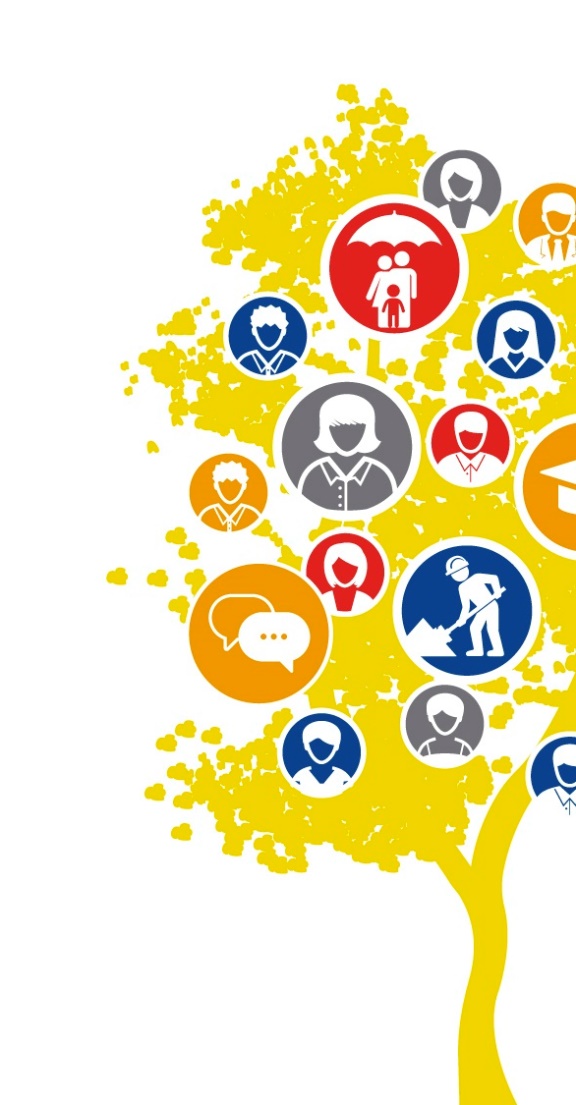 Este instrumento es una extensión de SOCIEUX (Social Protection EU Expertise in Development Cooperation), establecida en 2013. Síganos: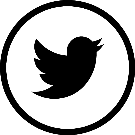 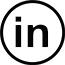 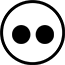 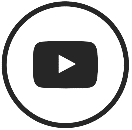 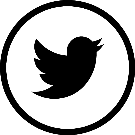 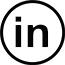 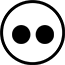 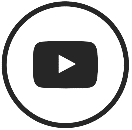 Código y país asociado: SOCIEUX+ 2021-09 COLOMBIA Título de la acción: Caracterización de la oferta y demanda de población de vendedores informales en situación de calle en dos ciudades pilotos de Colombia (Barranquilla y Cali) Institución asociada: Ministerio del Interior de la República de ColombiaCódigo de actividad y título: Actividad #2 - Identificación, caracterización y perfilamiento socioeconómico de la población beneficiaria en las dos ciudades pilotos de Barranquilla y CaliFechas de implementacion: Actividad #2: 27 de septiembre al 12 de noviembre del 2021 (con 15 día en terreno entre el 11 y 27 de octubre) – esta fechas se podrán modificar. Perfil de los expertas/os por actividad: Actividad #2: Experta/o principal [#1] en Protección social y recopilación de datosActividad #2: Experta/o [#2] en antropología/ sociología aplicada a la protección social Volumen de trabajo:Actividad #2 - Experta/o #1:	27 díasActividad #2 - Experta/o #2:	25  díasReferencia de la convocatoria de expertas/os: 21-09/COL-2Versión - #: 1  Proyecto preliminar  Versión definitiva Fecha: 25 de agosto de 2021PreparaciónTrabajo en terrenoViajeInformes y entregablesTotalExperto principal (#1)5152527Experta/o (#2)5152325Total10304852